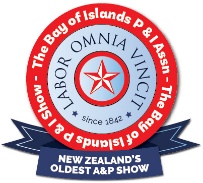 DetailsRider/Participant Name		________________________________________________________Email				________________________________________________________Phone				________________________________________________________Horse Name			________________________________________________________Ring SelectionFirst Ridden & Lead Rein Pony			Pony						Horse						Led Pony					Led Sport Horse					Pen booking ($10 per night per horse)Friday night					Saturday night					Comments or requests ______________________________________________________________Fees				$______________________Date paid			_______________________$30 for one ring or $45 for two – price is per horse, per ring. Fees are due on entry, please deposit to the below bank details with your name as referenceBay of Islands P&I AssociationBank Account 	03-0334-0011017-000Please return this form to equestrian@bayofislandsshow.co.nzPhone enquiries, please call Philippa Moor on 027 274 4126